St. Anthony’s High School Lahore Cantt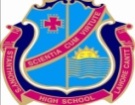 Seating arrangement for the students during Covid-19 w,e,f 15-09-2020Class: one                                                          Section White                                   Group B             (Tuesday, Thursday, Saturday)      PRINCIPAL    Sr.Mary Nilanthi A.C                                   noRoll noName of  StudentFather Name182174Arham SajidSajid 192176Elthan AkashAkash202179Selvester JamshidJamshid212215Samuel AsifAsif222227Alliah UmerUmer232231Mateelda ZaferZafer242245Maryam SadaqatSadaqat252262Nimal WaseemWaseem262264Rachell GhouriGhouri272276Manahal HafeezHafeez Gill282288Sara AndreasAndreas292342Nariya AsifAsif302343Maham IftikharIftikhar312405Aaron Azhar GillAzar Gill322454Zayne PaulPaul332471Joella SunilSunil